Chestionarul şi indicaţiile metodologice pot fi descărcate de pe site-ul BNS: www.statistica.md/formulare și clasificăriPRECIZĂRI METODOLOGICEColoanele 2, 3, 4, 5 se completează doar de autorităţile administraţiei publice locale (AAPL): primărie, direcţia educaţie, direcţia cultură, direcţia asistenţă socială etc. ale consiliilor municipiilor, raioanelor, comitetului executiv al UTA Găgăuzia, care au în subordine grădiniţă, casă de cultură, bibliotecă, unitate de asistenţă socială, centru comunitar etc. În cazul  când АAPL/instituţia mai are în subordine alte activităţi/instituţii, care nu pot fi clasificate în nici una din coloanele 3-5, ele se vor include în coloana 2 (Administraţie). Col.1=Col.2+Col.3+Col.4+Col.5În rd.10 se înscrie numărul de salariați angajați în cursul anului în baza unui contract individual de muncă/raport de serviciu cu întreprinderea sau unitatea locală (filială, reprezentanţă), indiferent de tipul lucrului îndeplinit, numărul de ore lucrate (timp complet sau parţial) şi de durata contractului (perioadă determinată sau nedeterminată).În rd.20 se înscrie numărul total al persoanelor eliberate în cursul anului, iar în rândurile 21 şi 22 se specifică: eliberate la cerere şi în urma reducerii statelor de personal.Indicatorii referitori la numărul de salariaţi (rândurile 10-22)  nu vor include cumularzii externi.La completarea rd.30-61 se va ţine cont de următoarele: Loc de muncă se consideră cadrul, determinat în spaţiu şi timp, în care se desfăşoară o activitate şi în care se materializează raporturile juridice de muncă.Locurile de muncă se numără în unităţi întregi, indiferent de durata programului de muncă (complet sau parţial). Spre exemplu, dacă conform statelor de personal la unitate sunt prevăzute 10 locuri de muncă cu program complet şi 5 cu program parțial (a câte 0,5 unități), unitatea dispune în total de 15 locuri de muncă (nu 12,5).La unităţile care activează în mai multe schimburi, numărul locurilor de muncă prevăzute pentru două schimburi se va înmulţi cu 2; iar  locuirile de muncă prevăzute pentru trei schimburi – se va înmulţi, respectiv, cu 3, etc.În rd.30 se înscrie numărul locurilor de muncă existente la unitate la începutul anului. Indicatorul cuprinde toate locurile de muncă ocupate şi vacante la unitate, indiferent de durata contractului (determinată sau nedeterminată) şi programul de lucru (complet sau parţial). În rd.40 se înscrie numărul total al locurilor de muncă noi create în cursul anului în urma extinderii, reorganizării producerii, măririi numărului de schimburi etc. din care în rd.41 - locurile de muncă create pentru o perioadă nedeterminată (Codul muncii, art.54), în rd.42 – pentru o perioadă determinată, în urma necesităţii desfăşurării unor activităţi fie chiar şi ocazionale, temporare (Codul muncii, art.55). În rd. 43 se vor înscrie (din rd. 42) locurile de muncă sezoniere (Codul muncii, art.279-282). În rd.50 se înscrie numărul locurilor de muncă lichidate în cursul anului.În rd.60 se înscrie numărul total de locuri de muncă la sfârşitul anului (rd.60 = rd.30+rd.40-rd.50).În rd.61 se înscrie numărul de locuri de muncă vacante (din rd.60), care cuprinde numărul posturilor plătite, nou create, neocupate, sau care vor deveni vacante, pentru care:angajatorul întreprinde acţiuni concrete spre a găsi un candidat potrivit pentru ocuparea postului respectiv (exemple: anunţarea existenţei locului vacant prin agenţiile de ocupare a forţei de muncă, publicitate prin ziare, media, Internet, contactare directă a posibililor candidaţi etc.) şiangajatorul doreşte ocuparea imediată sau într-o perioadă specifică de timp, stabilită de angajator. Perioada specifică de timp se referă la perioada maximă necesară ocupării locului de muncă vacant. Sunt considerate locuri de muncă vacante posturile destinate persoanelor din afara unităţi (dar pentru care pot concura şi persoane din interiorul unităţii), indiferent dacă sunt posturi pe durată determinată sau nedeterminată, în program de lucru normal sau parţial.  Nu se consideră vacante, posturile neocupate destinate exclusiv promovării persoanelor din interiorul întreprinderii sau instituţiei. Posturile ocupate de persoanele care absentează o anumită perioadă de timp (concedii de maternitate, pentru îngrijirea copilului, concedii medicale, concedii fără plată, alte absenţe), se consideră vacante, dacă angajatorul doreşte substituirea pe perioadă determinată (temporară) şi dacă întreprinde acţiuni de găsire a candidaţilor.Indicatorii referitori la locurile de muncă (rândurile 30-61) se referă la total locuri de muncă, indiferent de cine sunt ocupate, salariaţi sau cumularzi externi.Date de identificareDenumirea: __________________________________________________________________________________________________Adresa:Raionul (municipiul, UTA Găgăuzia) __________________________________Satul (comuna), orașul ______________________________________________Strada _______________________________________________nr. _________Cod CUIÎO                                                         ________________Cod IDNO                          __________________________Conducătorul   ___________________________________________________(nume, prenume)(semnătura)                          „______”___________________________20______L.Ş.Executantul   ______________________________ Tel.   __________________(nume, prenume)BIROUL NAȚIONAL DE STATISTICĂ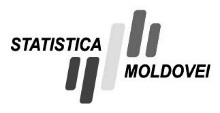 Cercetare statisticăanualăLMMobilitatea salariaților și locurile
de muncă în anul 20___În conformitate cu Legea Republicii Moldova nr. 93 din 26.05.2017 «Cu privire la statistica oficială», producătorii de statistici oficiale:au dreptul să obțină și să colecteze datele necesare producerii de informație statistică de la toate persoanele fizice și juridice (art.13);asigură protecția datelor confidențiale și neadmiterea divulgării acestora (art.19).Neprezentarea la timp a datelor statistice, prezentarea de date eronate sau în volum incomplet constituie contravenție și se sancționează conform art.330 al Codului contravențional al Republicii Moldova.Aprobat prin Ordinul Biroului Național de Statisticănr. 76 din 1 noiembrie 2018Acest chestionar poate fi completat on-line sau prezentat pe suport de hârtie în adresa organului teritorial pentru statistică până la data de 15 februarie de către unitățile incluse în cercetare.Nr. rd.TOTAL (persoane / 
unităţi)Inclusiv (completează doar autoritățile administrației publice locale):Inclusiv (completează doar autoritățile administrației publice locale):Inclusiv (completează doar autoritățile administrației publice locale):Inclusiv (completează doar autoritățile administrației publice locale):Nr. rd.TOTAL (persoane / 
unităţi)Administraţie(O84)Instituţii subordonate:Instituţii subordonate:Instituţii subordonate:Nr. rd.TOTAL (persoane / 
unităţi)Administraţie(O84)Învățământ(P85)Artă, recreere, agrement (R90, R91, R93)Asistenţă socială(Q87, Q88)AB1234510Salariaţi angajați în cursul anului20Salariaţi eliberați în cursul anului (rd.20rd.21+rd.22)
21din care:la cerere22în urma reducerii statelor de personal30Locuri de muncă la începutul anului40Locuri de muncă noi create în cursul anului (rd.40 = rd.41+rd.42)
41din care:pe o durată nedeterminată (locuri de muncă permanente)42pe o durată determinată (locuri de muncă temporare)43inclusiv locuri de muncă sezoniere (din rd.42)50Locuri de muncă lichidate în cursul anului60Locuri de muncă la sfârşitul anului (rd.60= rd.30+rd.40-rd.50)61inclusiv locuri de muncă vacante 